Publicado en Barcelona el 19/06/2015 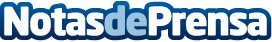 Incremento de la presencia de posicionamiento web SEO en BarcelonaEl posicionamiento SEO en Buscadores, consiste en todas aquellas acciones que se pueden realizar para conseguir que una página web salga en los principales buscadores- En este punto es donde destaca Posicionamiento WEB King, agencia especializada en el posicionamiento SEO y campañas Google Adwords.Datos de contacto:Xavi93 742 60 11Nota de prensa publicada en: https://www.notasdeprensa.es/incremento-de-la-presencia-de-posicionamiento-web-seo-en-barcelona Categorias: Marketing Cataluña E-Commerce http://www.notasdeprensa.es